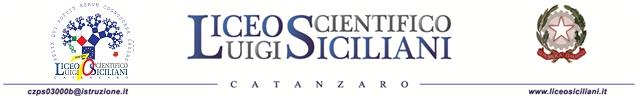 SCHEDA PROGETTO PTOF(Art.1, comma 14, legge n.107/2015)Titolo progetto Il docente avrà cura di progettare in entrambe le modalità in didattica in presenza e in didattica digitale.FIRMA DEL DOCENTE PROPONENTE…………………………………………..1 Nel RAV le priorità riguardano gli esiti degli studenti e coinvolgono le seguenti aree:Risultati scolastici (esiti degli scrutini; trasferimenti e abbandoni)Risultati nelle prove INVALSI di italiano e matematica Competenze chiave e di cittadinanzaRisultati a distanza: prosecuzione negli studi universitari; successo negli studi universitari; successo negli studi secondari di II grado (per gli alunni di I anno); inserimento nel mondo del lavoro.2  Nel RAV gli obiettivi di PROCESSO  coinvolgono le seguenti aree:Curricolo, progettazione e valutazione Implementare processi di valutazione con attenzione ai criteri stabiliti e al successo formativo dello studenteAmbiente di apprendimento Promuovere azioni mirate per favorire un approccio didattico educativo differenziato per coinvolgere studenti con difficoltà.Inclusione e differenziazione Promuovere azioni mirate per favorire un approccio didattico educativo differenziato per coinvolgere studenti con difficoltà.Continuità e orientamento Creare attività di raccordo tra le scuole secondarie di primo grado e il Liceo Scientifico"L. Siciliani"Integrazione con il territorio e rapporti con le famiglie Implementare azioni di coinvolgimento dei genitori nella vita scolastica3 Priorità dell’atto di indirizzo approvato nella seduta collegiale del Valorizzazione delle competenze linguistiche e utilizzo della metodologia CLIL ; Potenziamento delle competenze matematico-logiche e scientifiche; Potenziamento delle competenze nella musica, nell'arte, nel teatro; Valorizzazione dell'educazione interculturale per favorire“la convivialità delle differenze”; Valorizzazione della legalità, della sostenibilità ambientale e della pace; Potenziamento delle metodologie laboratoriali e delle attività di laboratorio; Valorizzazione della scuola intesa come comunità attiva, aperta al territorio; Valorizzazione di percorsi formativi individualizzati e coinvolgimento degli alunni; Individuazione di percorsi funzionali alla premialità e alla valorizzazione del merito degli alunni.4 Indicare i docenti necessari e la relativa area di competenza.
Catanzaro________________________                                                                            FIRMADenominazione progettoResponsabile del progettoDestinatariDurataPriorità del RAV a cui si riferisce1Obiettivi di processo in relazione al RAV2Altre priorità 3Obiettivi specificiProgettazione in modalità didattica in presenza e in modalità digitale(Decreto n°39 del 26/06/2020)Progettazione in modalità didattica in presenza e in modalità digitale(Decreto n°39 del 26/06/2020)Progettazione in modalità didattica in presenza e in modalità digitale(Decreto n°39 del 26/06/2020)MetodologieIn presenzaIn digitaleAttività in asincrono:Classroom di Google, ogni classe reale da circa tre anni nel Liceo, ha una corrispondente classe Virtuale nella quale sono inseriti tutti gli studenti della classe, i docenti componenti del CdC. Nella classe virtuale sono postati materiali, assegnati compiti con scadenze. Attività in sincronoMeet di Google è utilizzato per effettuare video-lezioni con gli studenti, ogni giorno gli studenti effettuano un collegamento con tutti i docenti della classe, rispettando un orario che è organizzato in condivisione con i docenti.Attività previstePrevedere il numero di ore________In presenzaIn digitaleRisorse umane 4Risorse materialiRapporti con il territorio (Comune, Enti locali, Associazioni …. )Risultati attesiValutazioneFONTI DI FINANZIAMENTOA carico della scuola (spese per il personale interno)Finanziamento specifico (specificare)Altre fonte di finanziamento: vitto, alloggio, trasporti saranno a carico delle famiglie degli studentiCOSTI DEL PROGETTO     N° ore aggiuntive non di insegnamento _________x 17,50 euro  Tot_______N° ore aggiuntive  di insegnamento _______x 35,00 euro Tot_____COSTO TOTALE DEL PROGETTO      _________________________                                  PIANO DELLE RISORSE UMANE E MATERIALI